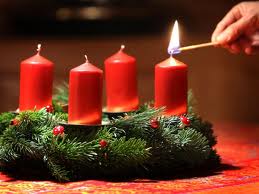 1. Adventsonntag27. November 2016ab 11.00 UhrVolksschule Sulz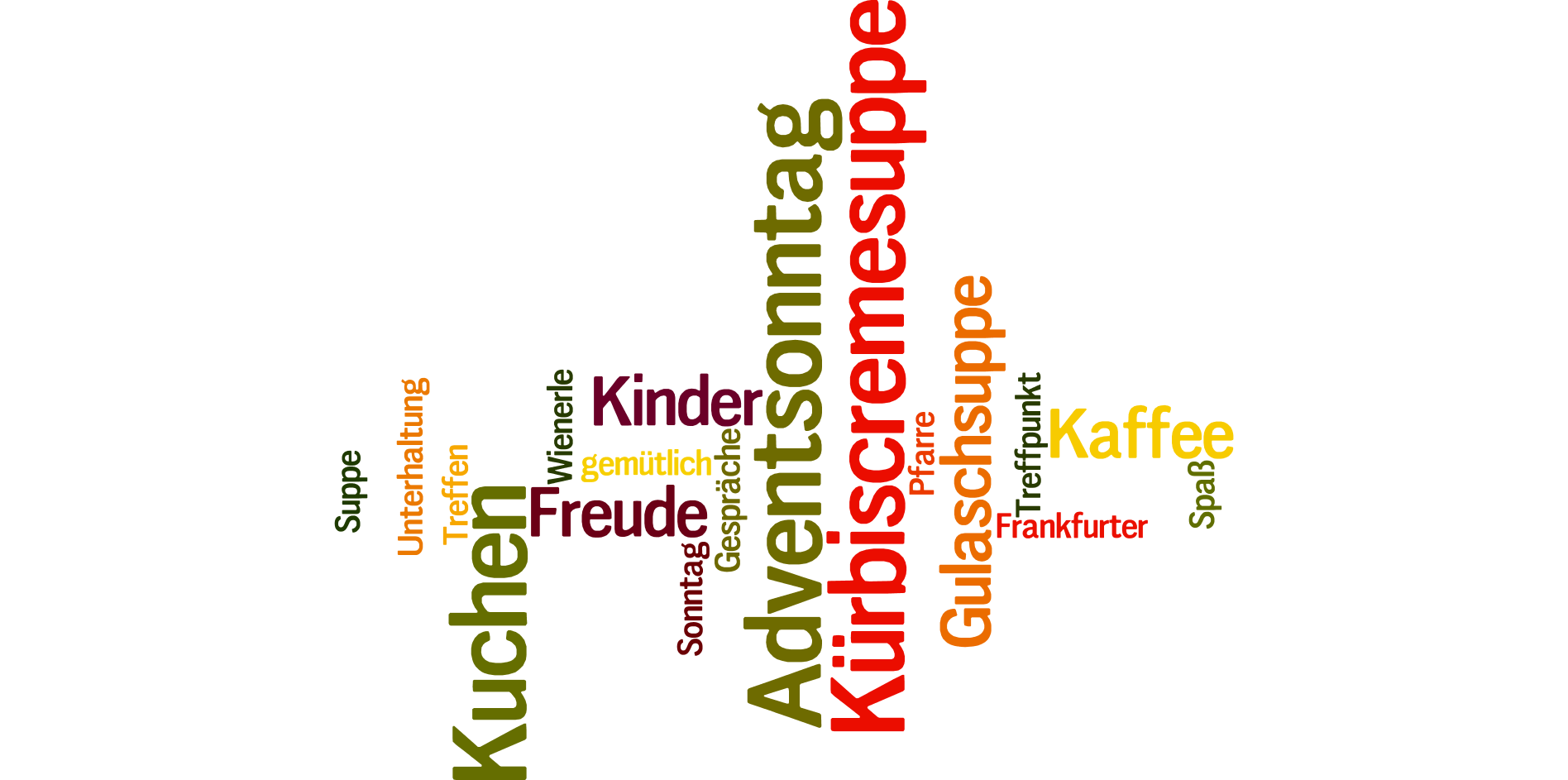 Auf euer Kommen freut sich der Sozialarbeitskreis